Publicado en  el 15/12/2015 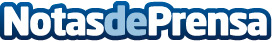 El Consejo Superior de Deportes e Iberia firman un acuerdo para ofrecer los mejores vuelos a deportistas destacadosViajarán en las mejores condiciones gracias a la tarjeta Iberia Plus Singular
Datos de contacto:Nota de prensa publicada en: https://www.notasdeprensa.es/el-consejo-superior-de-deportes-e-iberia Categorias: Viaje Otros deportes http://www.notasdeprensa.es